School of Computing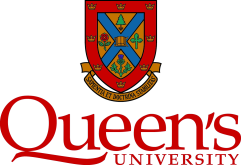 COGS-499 Project Contract2016-2017CoordinatorFarhana Zulkernine	(farhana@cs.queensu.ca) The undersigned students agree to carry out the project as described below with the undersigned supervisor and/or co-supervisor. The students agree to consult with the supervisor and/or co-supervisor on an ongoing basis during this course.The supervisor agrees to provide guidance to the students as reasonably required for completing the project. At the seminars or other mutually agreed meeting times, the students should report their progress and verify that the project requirements are met. The student and the supervisor and/or co-supervisor jointly own the outcome of the project. The three will negotiate the agreement for the use of the project’s outputs in a separate contract as necessary before the project’s conclusion.Project Title:    ________________________________________________________

Brief Description: (Omit if this project is one of those posted on the course web-page)


__________________________________	__________________________	 ___________ Student Name:    (Printed)				 (Signature)			        (Date) __________________________________	__________________________	 ___________ Supervisor Name:    (Printed)				 (Signature)			        (Date) __________________________________	__________________________	 ___________ Co-supervisor Name:    (Printed)			 (Signature)			        (Date) 